PERCENTILES & DISTRIBUTION FUNCTIONS OF RANDOM VARIABLEFind the percentiles of a data set (vector)Use the command:    > quantile(x, …)Example 1:Command:    	> x <- c(14, 12, 19, 23, 5, 13, 28, 17)		> quantile(x, probs = 0.3)      or      quantile(x,  0.3)Result:	30% 	13.1 Noted that the result is different from the value presented in the lecture.  In fact, there are nine methods to compute quantile. By default, R uses Type 7Remarks:Definition of quantile:  Let  be some observations and  be the increasingly sorted observations (i.e., order statistics).  Then the  for  is defined byIf  is no integer the is the  (in which ceiling means rounding to the next larger integer)If  is integer the is not unique and all values in the interval  are valid .  The most obvious approach is to use the midpoint of the interval.  But other methods were also proposed (totally 9 methods)Percentiles are special cases of quantiles when Example 2:Command:    	> x <- c(14, 12, 19, 23, 5, 13, 28, 17)		> quantile(x, probs = 0.3, Type =2)      Result:	30% 	13 Example 3:  Find the quartilesCommand:    	> x <- c(106, 109, 114, 116, 121, 122, 125, 129)		> quantile(x, probs = seq(0,1,0.25))      Result:	0%       25%     50%    75%     100% 	106.00 112.75 118.50 122.75 129.00		> quantile(x, probs = seq(0,1,0.25), type =2)      Result:	0%     25%   50%   75%  100% 	106.0 111.5 118.5 123.5 129.0 Construct a histogramUse the command:    > hist(x, …)Example 3:  Construct a histogram using “trees” data set included with R.  The data set has three variables, i.e., Girth, Height, and Volume of timber in 31 black cherry treesThe data in this data set can be viewed by use of the command:	> trees	or	> View(tress)Command:> hist(trees$Height)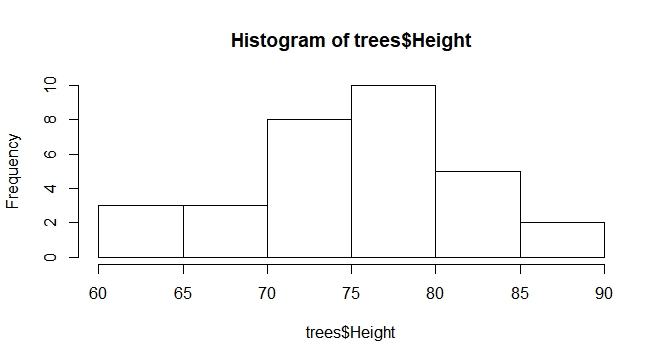 In the above figure, the number of groups is defined using “Sturges Rule”:   (in which n is the number of observations> hist(trees$Height, breaks = 3, col = “green”)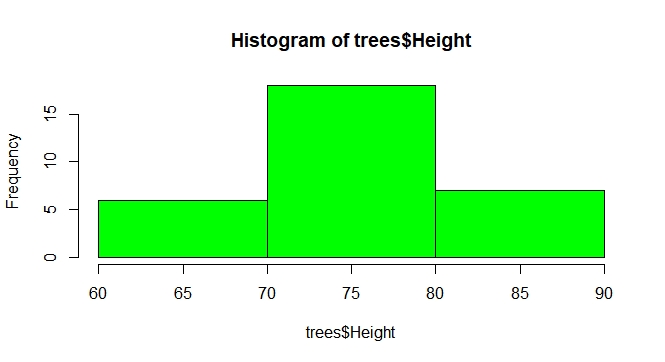 Parameter “breaks”:  the number of cells for the histogram (but it is just a suggestion; this value can be changed as the breakpoints will be set to convenient values)> hist(trees$Height, breaks = 3, probability = TRUE, col = “green”)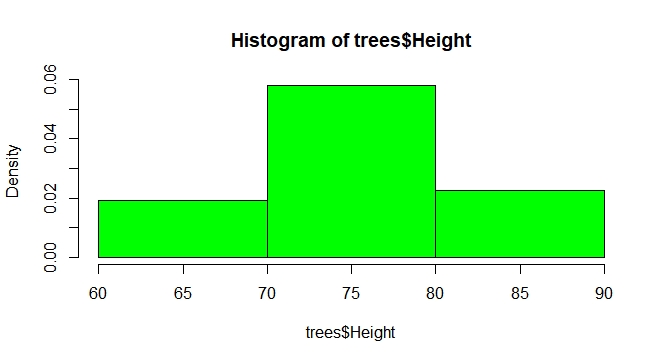 We can also use the function qplot (the package ggplot2 must be installed and loaded!)Command:	> qplot(Height, data = trees, binwidth = 15)	Or	> qplot(trees$Height, binwidth = 15)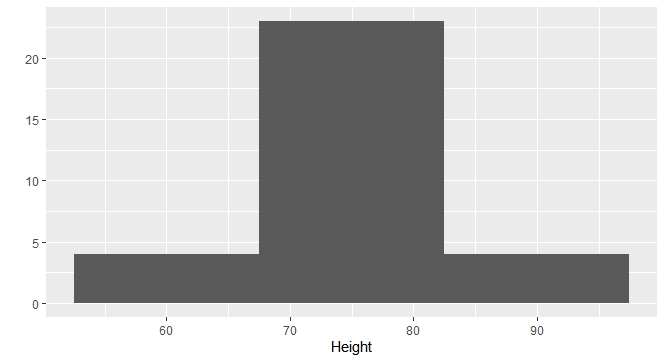 Note: qplot can also be used to construct scatter plotCommand:	> qplot(Height, Volume, data = trees, col = I(“red”))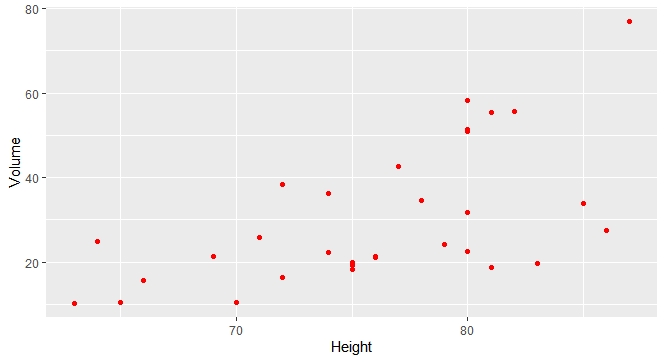 Construct a boxplotUse the command: boxplotExample:	> boxplot(trees)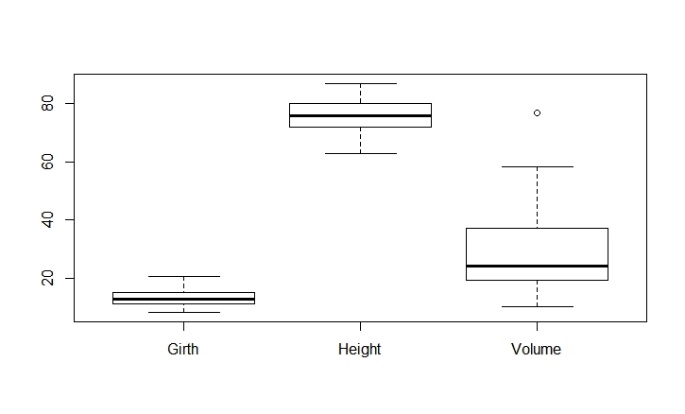 Example:	> x <- c(1,2,3,4,5)		> y <- c(10,13,15,28,19)		> boxplot(x,y, names = c("data 1", "data 2"))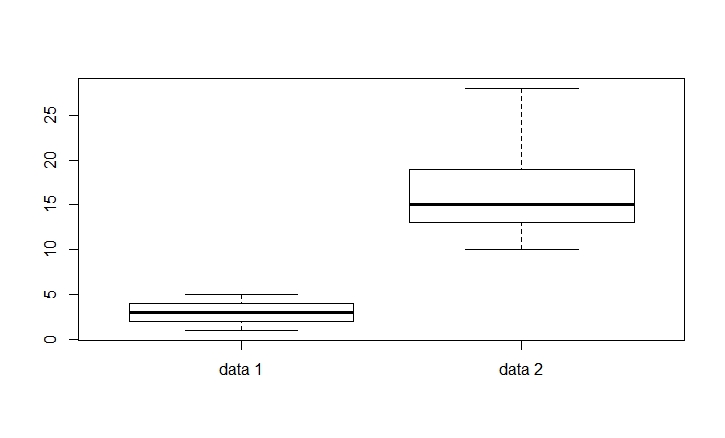 Generate data from a random variableUse the commands: rnorm, rt, rweibull, rbinorm, rpois, …  to generate data following normal, student, Weibull, Binomial, Poisson, … distributionsRemark: Replace r by d, p, q to generate density function, distribution function, quantile function (i.e, the inverse!)Example:Command:	> rnorm(5, mean = 4, sd = 1)	        [1] 3.971451 4.356434 4.109787 5.359577 5.036098Command:	> dnorm(3, mean = 0, sd = 1)  !density function of standard normal distribution	   [1] 0.004431848	      !no need to specify mean and sd in this caseCommand:	> pnorm(3, mean = 0, sd = 1)  !cumulation function of standard normal distribution	   [1] 0.9986501	      !no need to specify mean and sd in this caseCommand:	> qnorm(0.00135, mean = 0, sd = 1)  !inverse function of standard normal distribution	   [1] -2.999977	      !no need to specify mean and sd in this caseTukey:  Studentized Range Distribution.  Only have ptukey and qtukeyWilcoxon: Wilcoxon ran sum statisticPROBABILITY PLOTSNormal Probability PlotExample 1: Command:	> y <- rnorm(200, mean = 0, sd = 1)	! mean = 0, sd = 1: default values, no need to declare> qqnorm(y)> qqline(y, col = 2)			! col : define a color for the lineYou can declare col = “red”, “blue”, “green”, “magenta”, “pink”,….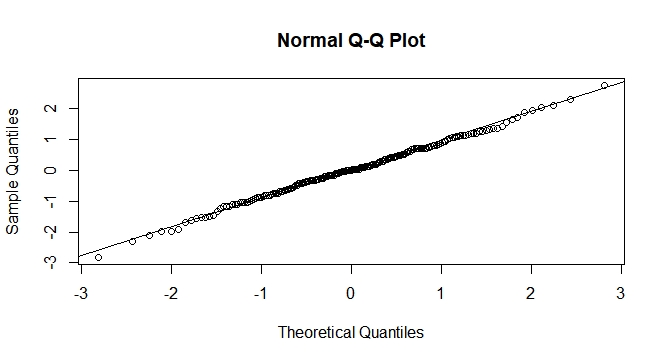 Example 2: Command:	> y <- rnorm(200, mean = 10, sd = 2)> qqnorm(y)> qqline(y, col = 2)			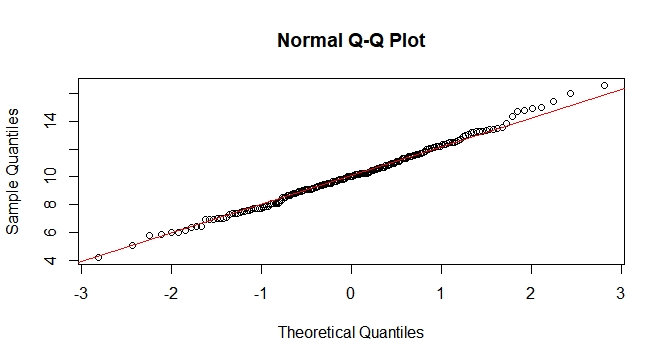 Example 3: Command:	> y <- rpois(200, 3)> qqnorm(y)> qqline(y, col = 2)			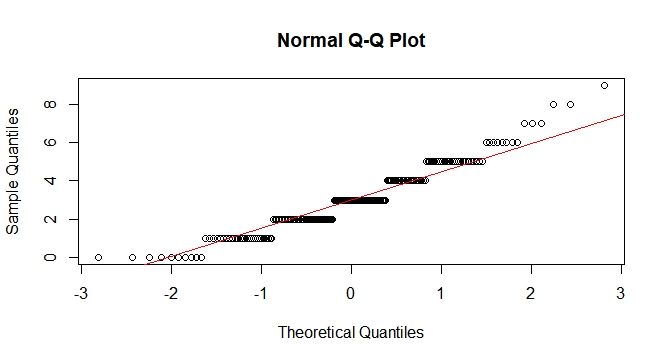 Example 4: Command:	> y <- rbinom(200, 50, 0.3)> qqnorm(y)> qqline(y, col = 2)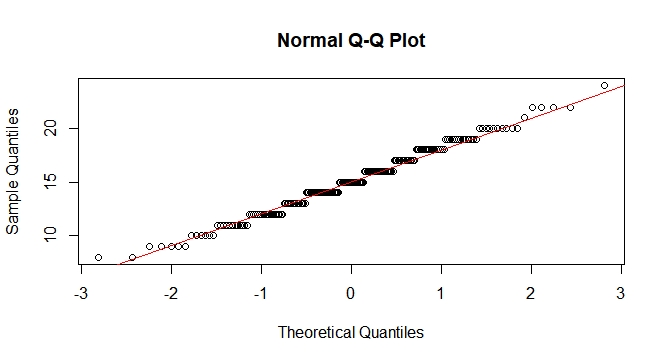 Example 5: Command:	> y <- runif(200, min = 0, max = 1)	! min = 0, max = 1: default values, no need to declare> qqnorm(y)> qqline(y, col = 2)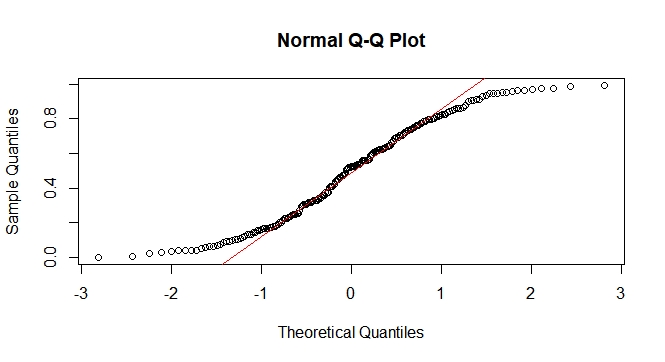 Probability Plot for Other DistributionsExample 1: Command:	> x <- rpois(200, 3)		! considered as sample data> qqplot(x, rpois(1000,3))	! rpois(300,3): considered as the second sample data or   data from a theoretical distribution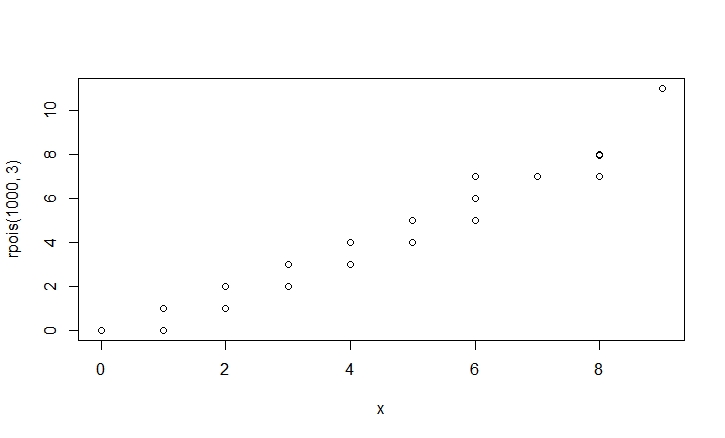 Example 2: Command:	> x <- rt(300, df = 5)		! considered as the first sample data	> y <- rt(500, df = 2)		! considered as the second sample data            > qqplot(x, y, xlab = "Sample Data 1", ylab = "Sample Data 2")	! check if the two samples have the same distribution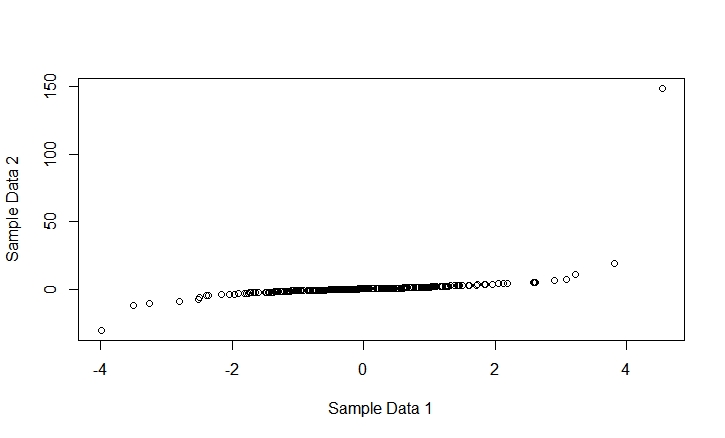 DistributionR nameDistributionR nameBetabetaLognormallnormBinomialbinomNegative Binomial nbinomCauchycauchyNormalnormChisquarechisqPoissonpoisExponentialexpStudent t tFfUniformunifGammagammaTukeytukeyGeometricgeomWeibullweibullHypergeometrichyperWilcoxonwilcoxLogisticlogis